Name:________________________________Physical Activity
1. List your 5 preferred choices for physical activity and describe the benefits [positives] and challenges [negatives] foreach. Think about costs, facilities, weather, participants, etc.2. Check out your fitness IQ -- Complete these two online fitness tests:
	i. Test one: Fitness Fact or Fiction	https://www.quia.com/quiz/2881146.html	ii. Test two: Fitness Awareness	https://www.quia.com/quiz/2881251.html	How did you score?							ScoreFitness Fact or Fiction?			_____					Fitness Awareness			_____3. State the correct answer to 3 items you got wrong on each tests (if you got them all right, list 6 quick facts from the tests)4. Check out the Benefits of aerobic fitness at http://www.mayoclinic.org/healthy-lifestyle/fitness/in-depth/aerobic-exercise/art-20045541		List 3 of the nine benefits list on the site:1_______________________________________________________________________________2________________________________________________________________________________3 ________________________________________________________________________________
5. Outline your long-term plans to remain physically active.a. Describe the type of physical activities or exercise routine you plan to be involved with in the future that fits withyour lifestyle choices. (E.g. do you see yourself going to the gym, running, playing hockey, being involved incompetitive sports, etc.?)b. Discuss the challenges and or opportunities you may face. [Consider: time, expense, access to facilities]Emotional Health
6. Take the Stress Test at http://www.lessons4living.com/stress_test.htma. What was your score? __________b. Which category did you fit into? __________Scores of 1--‐6 Few HasslesScores of 7--‐12 Pretty Good ControlScores of 13--‐17 Danger Zone, Watch Out!Scores of 18+ Stressed Out. You may need help.How do you feel about your results?___________________________________________________________________________What stressors might affect you after you graduate? List three.1._______________________________________________________________________________________________2._______________________________________________________________________________________________3._______________________________________________________________________________________________
Check out the Stress Cat at http://www.lessons4living.com/stresscat.htm   and identify three ways that you may relieve stress._______________________________________________________________________________________________________________________________________________________________________________________________________________________________________Positive Health Choices
7. Many health issues are facing young people today. For each of the issues below, identify two ways that you will keep yourself healthy.HIV/AIDS and/or Sexually Transmitted Viruses1. __________________________________________________________________________________2.___________________________________________________________________________________Caffeine Use 1.___________________________________________________________________________________2.___________________________________________________________________________________Alcohol 1. ___________________________________________________________________________________2. __________________________________________________________________________________Illegal Drugs 1. __________________________________________________________________________________2. __________________________________________________________________________________Nicotine 1. __________________________________________________________________________________2. ___________________________________________________________________________________
Healthy Eating
8. Prepare a sample three day menu for yourself that fits with the Canada Food Guide Recommendations for you.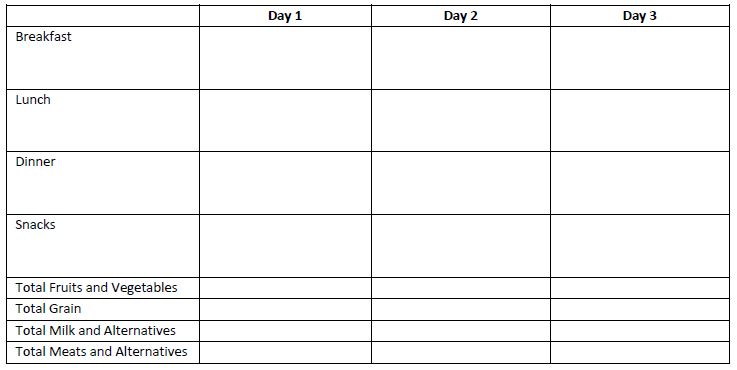 ActivityPositiveNegativeSnowboardingLots of exercise, socialSeasonal, expensive